DIALOGUE 125fråga varandra vad ni gjorde igår – svara på fråganfråga varandra vad ni tycker omfråga varandra vad ni tycker om jakt (la chasse=jakt) – svara på frågansäg att du gör dina läxorsäg att du har gjort dina läxor idagsäg att du att du gjorde dina läxor i gårfråga om kompisen har gjort sina läxorfråga om kompisen har tittade på teve igår fråga om kompisen har lyssnade på musik igår fråga om kompisen åt en glass igår fråga om kompisen städade igår fråga om kompisen spelade basket  igår fråga om kompisen har en blå pennafråga om kompisen vill ha en grön glass med hallonsåsfråga om kompisen har en snyggare keps än dufråga varför kompisen har en gul näsafråga om kompisen har mycket att görafråga vad som är kompisens nästa stora händelse (en konsert, en resa etc)fråga om kompisen har en röd hund som heter Carmine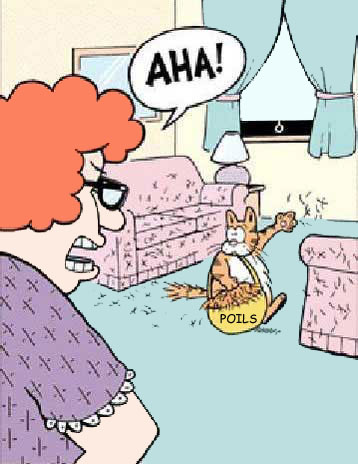 fråga varför kompisen gråter säg något positivt om kompisensäg något elakt om Stefanfråga om du kan gå på toalettenfråga om det regnar fråga varför det inte snöar idagfråga hur mycket kompisens byxor kostarfråga om kompisen är snällsäg att det är omöjligtsäg att det är hemsktsäg att det är brasäg att du har en suverän idéföreslå att du och kompisen går på kafésäg att du inte vill gå på kafésäg att det var synd och fråga varförsäg att du inte är törstig men att du kan bjuda kompisen på en crêpe.